Curriculum Committee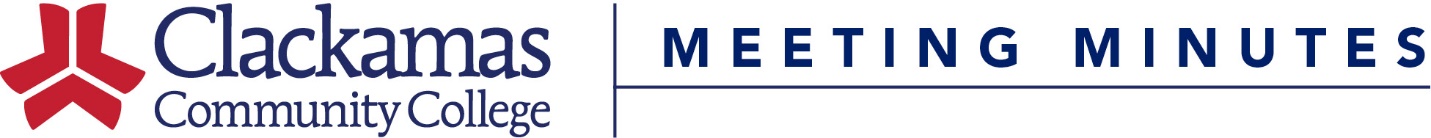 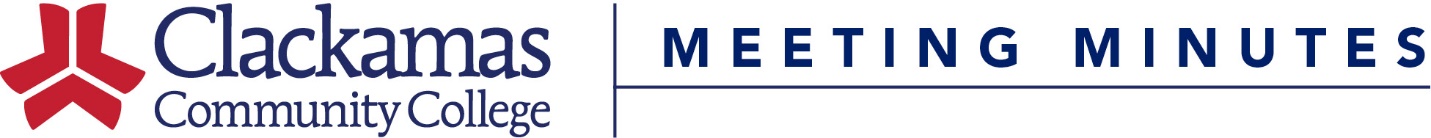 May 20, 2016Meeting AgendaPresent:  Megan Feagles (Recorder), Jackie Flowers (Alternate Chair), Bev Forney, Sue Goff, Kara Leonard, Lupe Martinez, Mike Mattson, Lilly Mayer, Jeff McAlpine, Suzanne Munro, Tracy Nelson, Scot Pruyn, April Smith, Dru Urbassik, Bill Waters, MaryJean WilliamsGuests:   Karen Ash, April Chastain, Thomas WassonAbsent:   Dustin Bare, Dave Bradley, Nora Brodnicki, Rick Carino, Elizabeth Carney, Carol Dodson, Barry Kop, Donna Larson, Terry Mackey (Chair), Lisa Reynolds, Cynthia Risan, Laurette Scott, Tara Sprehe, Shelly TracyWelcome & IntroductionsApproval of MinutesApproval of the October 6, 2017 minutesMotion to approve, approvedConsent AgendaCourse Number ChangesCourse Credits/Hours ChangeCourse Title ChangeReviewed Outlines for ApprovalMotion to approve, approvedInformational ItemsReview of Related Instruction and Gen Ed Certification Sub-Committees MembershipMembership list was pulled up from the 5/5/17 minutesUpdate 5/5/17 minutes to read “October 2017” instead of “October 2018”Updated on 10/20/17 by MFReminder that outlines must be approved before looking at them for Gen Ed or Related Instruction certificationDiscussion about reminding Committee of next steps after each Gen Ed eligible or Related Instruction eligible course on the Consent Agenda is approvedSuggestion for Curriculum Office to add a column/flag to the tracking sheet that indicates Gen Ed or Related Instruction courses that need to move on for Sub-Committee reviewDru will update the tracking sheet with the additional fieldCurriculum Office will help put together a guide for the Sub-Committees to review Gen Ed and Related InstructionDru will pull the criteria and start to put together information for the teamsLisa Reynolds will replace Sue Goff on the Gen Ed Sub-CommitteeCurriculum Office will update the Sub-Committee Membership list on the websiteThese groups should meet and start to make a plan for their workOld BusinessSending Minutes to Department ChairsThis was a suggestion from Nora from the October 6th meetingBecause there are many departments that don’t have members, and because those departments are directly affected by outcomes approved by the Committee, it may be helpful to send the minutes outShould the email direct Department Chairs to the Curriculum Committee website or have the documents attached?Suggestion for the email to include information about what the Consent Agenda is and why a Department Chair might want to take a look at the Curriculum Committee Minutes.Might be helpful to send out the highlights of the meeting instead of a link to the agendaDru, Terry, Bill, and Megan will meet to discuss a communication plan (info to include, link vs. attached document, include highlights of the minutes?, who should receive the email?)Call for Agenda Items Process DocumentPresented at the Department Chairs and Directors meeting on 10/13/17. It was well-received and there was no additional inputStarting Monday, the Curriculum Office will send out a Call for Agenda Items email to Curriculum Committee Members, Department Chairs, and DirectorsNew BusinessNew CourseDMC-291: DMC Portfolio Project IDMC-292: DMC Portfolio Project IIThomas Wasson presented both coursesFormalization of portfolio process in alignment with Assessment workThese courses are replacing DMC-191 and DMC-192 Curriculum Office will follow up to initiate a deactivation of DMC-191 and DMC-192Motion to approve DMC-291 and DMC-292, approvedHOR-290: Special Topics in HorticultureApril Chastain presentedCould be used in any of the Horticulture programsFor topics that can’t be supported every year as their own courseMotion to approve, approvedMFG-104A: Print Reading For IndustryMike Mattson presentedMFG-104 is a blueprint reading class. This is a slight modification of MFG-104. Modified at Customized Training’s request. They needed a few more hours.“A” classes are historically offered for High School students, but this will not beMotion to approve, approved-Meeting Adjourned-Next Meeting: November 3, 2017 CC127 8-9:30 am